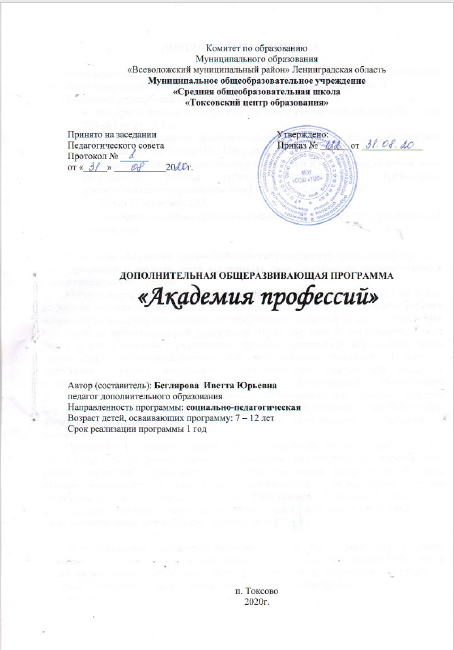 ПОЯСНИТЕЛЬНАЯ ЗАПИСКАДополнительная общеобразовательная общеразвивающая программа «Академия профессий» относится к естественнонаучной направленности.Программа разработана на основании:Федерального закона «Об образовании в Российской Федерации» от (№ 273-ФЗ от 29.12.12);Концепции развития дополнительного образования детей в Российской Федерации до 2020 года (№ 1726-р от 04.09.14);Санитарно-эпидемиологических требований к устройству, содержанию и организации режима работы образовательных организаций дополнительного образования детей (СанПиН 2.4.4.3172-14);Устава Токсовского ЦО;Положения о дополнительных общеобразовательных общеразвивающих программах.Программа «Академия  профессий» помогает расширить представления детей о мире профессий и научить детей исследовать свои способности применительно к рассматриваемой профессии.    Актуальность программы «Академия профессий» определена тем, чтобы уже на ранних стадиях формирования социальной сферы интересов личности ребенка познакомить младших школьников с профессиями взрослых людей и обеспечить пропедевтику предпрофильной подготовки. В основе данной деятельности лежит идея раннего знакомства с различными сферами человеческой деятельности через организацию учебно-исследовательской деятельности учащихся. Программа представляет систему интеллектуально-развивающих занятий для учащихся начальных классов. Программа является интегративной. Разнообразие организационных форм и расширение интеллектуальной сферы каждого обучающегося, обеспечивает рост творческого потенциала, познавательных мотивов, обогащение форм взаимодействия со сверстниками и взрослыми в познавательной деятельности. Программа «Академия профессий» педагогически целесообразна, так как способствует более разностороннему раскрытию индивидуальных способностей ребенка, развитию у детей интереса к различным видам деятельности, желанию активно участвовать в практической деятельности, умению самостоятельно организовать своё свободное время. Познавательно-творческая внеурочная деятельность обогащает опыт коллективного взаимодействия школьников, что в своей совокупности даёт большой воспитательный эффект. Цель программы: формирование учебно-познавательных мотивов у учащихся, возможность испытать себя в приближенной к реальности игровой ситуации, а также формирование целостного знания, потребности в творческой деятельности, развитие интеллектуальных и творческих возможностей ребенка. Задачи:ОбучающиеРасширить представление детей о мире профессий;Научить детей исследовать свои способности применительно к рассматриваемой профессии;научить работе со справочной и энциклопедической литературой.РазвивающиеРазвивать творческие способности детей; Развивать речевую деятельность. ВоспитательныеВоспитывать в детях чувство уважения к труду взрослых.Создать положительную основу для воспитания социально-личностных чувств;Воспитать физических, психологических, социальных качеств, необходимых для полноценного развития личности учащегося.Организационно-педагогические условияВозраст учащихся: 6 – 12 лет. Форма обучения: очнаяФормы и объем занятий:  Игровая к рассматриваемой профессии. Деятельность (высшие виды игры – игра с правилами: принятие и выполнение готовых правил, составление и следование коллективно-выработанным правилам; ролевая игра).  Совместно-распределенная учебная деятельность (включенность в учебные коммуникации, парную и групповую работу).  Творческая деятельность (художественное творчество, конструирование, составление мини-проектов).  Трудовая деятельность (самообслуживание, участие в общественно-полезном труде). Количество учащихся в группе: 15 человек. Развитие познавательных процессов необходимо в любом возрасте, но оптимальным является младший школьный возраст. Возможность ученика «переносить» учебное умение, сформированное на конкретном материале какого-либо предмета на более широкую область, может быть использована при изучении других предметов. Развитие ученика происходит только в процессе деятельности, причем, чем активнее деятельность, тем быстрее развитие. Поэтому обучение должно строиться с позиций деятельностного подхода.Режим занятий: два часа в неделю, всего – 68 часов в год.  Принципы:  доступность, познавательность и наглядность  учёт возрастных особенностей сочетание теоретических и практических форм деятельности  усиление прикладной направленности обучения  психологическая комфортностьОсновной метод Метод проблемного обучения, позволяющий путем создания проблемных ситуаций, с помощью информационных вопросов и гибкого их обсуждения повысить заинтересованность учащихся в тематике занятий. Так как каждое из занятий имеет тематическое наполнение, связанное с рассмотрением определенной профессии, учащиеся имеют возможность расширить свои представления о профессиях, а также исследовать свои способности применительно Система оценки освоения программы Контроль качества знаний обучающихся планируется проводить в конце первого полугодия (промежуточная аттестация) и в конце года (итоговая аттестация). В процессе оценки достижения планируемых результатов будут использованы разнообразные методы и формы, взаимно дополняющие друг друга (тестовые материалы, проекты, творческие работы, самоанализ и самооценка, наблюдения).Контролирующие материалы для оценки планируемых результатов освоения программы: опросные листы, тесты, беседы (приложение). Планируемые результаты освоения программы «Академия профессий»В результате освоения предметного содержания программы «Академия профессий» у учащихся предполагается формирование универсальных учебных действий (познавательных, регулятивных, коммуникативных, личностных), позволяющих достигать личностных и метапредметных результатов.Учить высказывать своё предположение на основе работы с иллюстрацией, учить работать по предложенному учителем плану	Средством формирования этих действий служит технология проблемного диалога на этапе изучения нового материала.Учиться совместно с учителем и другими учениками давать эмоциональную оценку деятельности класса на занятии.Средством формирования этих действий служит технология оценивания образовательных достижений (учебных успехов)Перерабатывать полученную информацию: делать выводы в результате совместной работы всего класса.Преобразовывать информацию из одной формы в другую: составлять рассказы на основе простейших моделей (предметных, рисунков, схематических рисунков, схем); находить и формулировать решение задачи с помощью простейших моделей (предметных, рисунков, схематических рисунков).Умение донести свою позицию до других: оформлять свою мысль в устной и письменной речи (на уровне одного предложения или небольшого текста).Слушать и понимать речь других.Средством формирования этих действий служит технология проблемного диалога (побуждающий и подводящий диалог).Совместно договариваться о правилах общения и поведения в школе и следовать им.Учиться выполнять различные роли в группе (лидера, исполнителя, критика). Средством формирования этих действий служит организация работы в парах и малых группах (в приложении представлены варианты проведения уроков).Овладение начальными сведениями об особенностях различных профессий, их происхождении и назначении;Формирование позитивных отношений школьника к базовым ценностям общества (человек, природа, мир, знания, труд, культура), ценностного отношения к социальной реальности в целом; Формирование коммуникативной, этической, социальной компетентности школьников.Предметные результаты изучения курсаОбучающиеся по программе «Академия профессий»Должны знать:что такое трудовая деятельность;многообразие мира профессий;что такое «профессия»;названия некоторых профессий;основные результаты деятельности некоторых профессий;правила поведения в социуме;значение различных профессий в жизни человека;основные ремесла Ленинградской области;роль личности человека в освоении профессий;основные компоненты деятельности некоторых профессий;различные формы взаимодействия между людьми (профессиональное общение);роль человека в сохранении результатов профессиональной деятельности различных поколений;Должны уметь:бережно относится к результатам деятельности человека любой профессии;применять навыки ролевого поведения в социуме;выполнять простейшие операции некоторых типов профессии;различать смежные профессии;определять профессию по результатам деятельности;правильно обращаться с предметами труда некоторых профессий;проводить анализ своих поступков.Учебно-тематическое планированиеСодержание программы1. Введение в мир профессий (6 часов).История профессий. Откуда пришло понятие «профессия».Игра «Собери пословицу о профессиях» «О труде».Как выбрать профессию? Какие профессии ты знаешь, что тебе больше нравится? Игра «Угадай профессию!» А сколько есть профессий? Необычные профессии: дегустатор, дрессировщик, спасатель, кинолог.2. Профессия в школе и не только (14 часов).Профессия «учитель начальных классов» Изучение произведения Дж. Родари «Чем пахнут ремесла?». Дискуссия: почему «бездельник» не пахнет никак? Учитель начальных классов, кто он?Профессия «врач». Чтение отрывка из произведения В. Маяковского «Кем быть?». «Кем я хочу стать?»Игра-диалог «Я хочу стать врачом»Профессия «врач реабилитолог» Кто такой врач-реабилитолог? Каким должен быть этот врач? Творческая сценка «У врача-реабилитолога». Кто такой «учитель музыки»? Конкурс загадок на тему «Музыка». Диалог с учителем музыки в школе.Кто такой «хорунжий»? Хорунжий великого войска Донского. Донское казачество: история и развитие. Кто такой «геолог»? Конкурс загадок на тему геология.Выявление главных качеств геолога. За что можно любить эту профессию?Профессия «воспитатель детского сада» Экскурсия в детский сад. Подвижные игры с малышами.Мир профессий (30 часов). Профессия «пекарь». Знакомство с профессией пекаря. Качества, необходимые для профессии «пекарь». Рисование рисунков. Экскурсия на пекарню (или в столовую школы).Профессия «повар». Знакомство с профессией повара. Интервьюирование школьного повара. Пробуем себя в роли кулинаров. Подготовка и презентация информационного проекта «Моя книга кулинарных рецептов».Профессия «архитектор». Знакомство с профессией архитектора. Беседа о предмете деятельности. Проектирование домика для котёнка или щенка (рисунок, дизайн-проект на компьютере, макет из бумаги или другого материала)Профессия «врач». Знакомство с профессией врача. Пресс-конференция со медсестрой. Сюжетно-ролевая игра «В больнице». Викторина «Каких специалистов врачей вы знаете?»Профессия «следователь». Знакомство с профессией следователя. Игра  «Зрительная память». Должностные обязанности следователя. Работа с иллюстрациями, развивающими внимание, зрительную память, логическое мышление.«Следствие ведут ребята!». Аналитическая работа с картинками, развивающими навыки, необходимые при  работе следователя. Профессия «биолог». Знакомство с профессией биолога. Как ухаживать за комнатными растениями, цветами. Экскурсия в зоопарк, дендрарий, ботанический сад. Профессия «водитель автомобиля».  Машины современные и старинные. Маршрутная карта водителя. Практическая работа с маршрутными картами  «Дорога в школу и из школы». Конкурс рисунков. «Ты – водитель, я – пешеход!». Разучивание правил дорожного поведения. Дорожные знаки. Движение «Юные инспектора движения». Игра «Запомни и воспроизведи!» (на развитие моторной памяти).Профессия «бухгалтер». Знакомство с профессией бухгалтер. Что важно знать тому, кто хочет стать бухгалтером?  Что значит быть усидчивым?Профессия «мастер сельско-хозяйственного производства». Что должен знать такой мастер? Растениеводство и животноводство. Что такое «землепользование»?Профессия «фермер». Знакомство с профессией фермер. Фермерские угодья (района, области, страны). Игра «Что ты умеешь, сельский житель?»Профессия «мастер – цветовод». Знакомство с профессией «мастер-цветовод». Практическая работа по составлению букетов. Проект «Пришкольный участок». Защита проектов.Профессия «юрист». Знакомство с профессией юрист. Ответственность человека перед законом. Решение практических задач и ситуаций.Профессия «художник». Знакомство с профессией художника. Викторина «Какие предметы нужны художнику?» Конкурс рисунков «Я – художник». Профессии наших родителей (12 часов).Кем работают мои родители? Мини-проект «Профессия моих родителей». Защита мини-проектов. Обсуждение названных профессий. «Мама – домохозяйка». Рассказы ребят, подготовленные с родителями по предварительному заданию («Моя мама – домохозяйка»). Моделирование маминой одежды для дома.Встреча с родителями. Пресс-конференция с родителями на тему «Чем интересна Ваша профессия?». Связные рассказы по теме. Рассматривание семейных фото, изображающих членов семьи за работой. Рассказ по фото. Конкур рисунков «Я и мой папа (мама) – у него (ней) на работе».  Итоговый мероприятия (6 часов).Викторина «Что мы узнали?»Праздник «Все профессии важны, все профессии нужны!». Костюмированный праздник-зарисовка об узнанных профессиях. Презентация лучших проектов. Награждение.Итоговые занятие.Материально-техническое обеспечение программыКомпьютер, интерактивная доска, проектор, халат врача, аптечка. Альбомы, карандаши, краски Листы, краски, иллюстрации с изображением людей различных профессий.СПИСОК ЛИТЕРАТУРЫЛитература для педагогических работников:Арсирий, В. Твоя профессия. Поле заботы нашей / В. Арсирий. - М.:Знание, 1991.Ермаков, Ю.М. От древних ремесел до современных технологий / Ю.М. Ермаков. - М.: Просвещение, 1992.Журнал «Досуг в школе» №11, 2006г.Журнал «Начальная школа» №12, 2009 г.Журнал «Начальная школа» №2, 2015 г.Журнал «Начальная школа» №7, 2010 г.Климов, Е.М. Как выбирать профессию / Е.М. Климов. - М.: Просвещение, 1990.Концепция духовно-нравственного развития и воспитания личности гражданина России [Текст] - М.: Просвещение, 2011. -25 с.Мир профессий: Человек - знаковая система. - М.: Молодая гвардия, 1988.Мир профессий: Человек – природа. - М.: Молодая гвардия, 1985.Мир профессий: Человек - техника. - М.: Молодая гвардия, 1988.Мир профессий: Человек - художественный образ. - М.: Молодая гвардия, 1987.Мир профессий: Человек - человек. - М.: Молодая гвардия, 1986.Развитие интеллектуальных способностей школьника. Тихомирова Л.Ф., Ярославль, «Академия развития» 1996г.Сборник загадок о профессиях. Федеральный государственный образовательный стандарт основного общего образования, от 17 декабря 2010 года.Литература для учащихся и их родителей:Большая детская энциклопедия.- М.: ЗАО «РОСМЭН-ПРЕСС», 2007.- 333 с.Все обо всем: Популярная энциклопедия для детей. Том 1.- М.: Компания «Ключ-С», филологическое общество «Слово», 1995.Все обо всем: Популярная энциклопедия для детей. Том 2.- М.: Компания «Ключ-С», филологическое общество «Слово», 1994.Все обо всем: Популярная энциклопедия для детей. Том 7.- М.: Компания «Ключ-С», филологическое общество «Слово», 1994.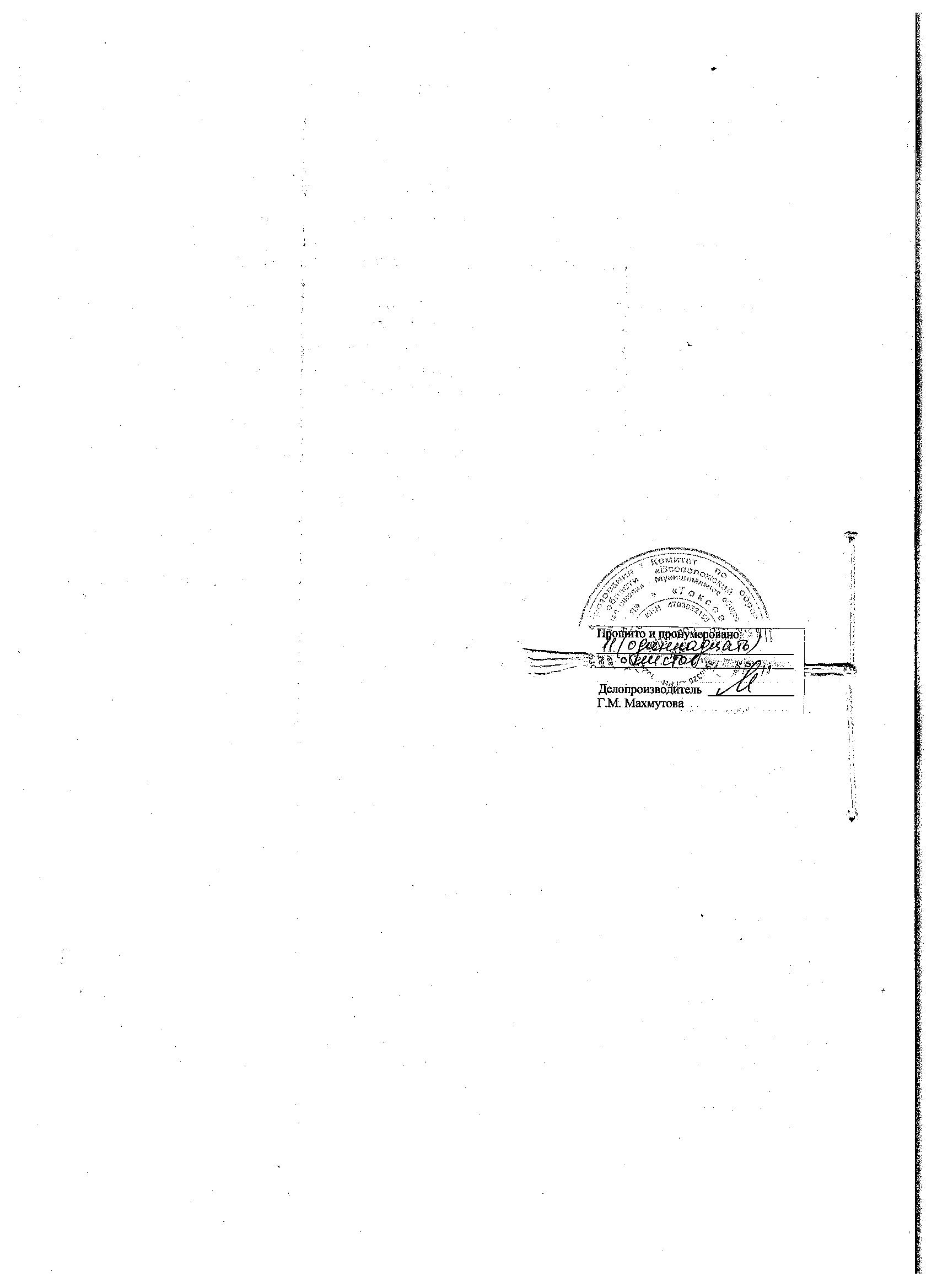 №Тема занятийКоличество часовКоличество часовКоличество часовФормы текущего контроля и промежуточной аттестации№Тема занятийВсегоТеорияПрактикаФормы текущего контроля и промежуточной аттестации1Введение в мир профессий661.1История профессий22Беседа, игра1.2Как выбрать профессию?22Беседа, игра1.3А сколько есть профессий?22Опрос2Профессии в школе и не только1477Профессия «учитель начальных классов»211БеседаПрофессия «врач»211Игра-диалогПрофессия «врач реабилитолог»211Творческая сценкаКто такой «учитель музыки»?211Конкурс загадокКто такой «хорунжий»? 211Кто такой «геолог»?211Конкурс загадокПрофессия «воспитатель детского сада»211Разучивание игр с малышами3Мир профессий301317Профессия «пекарь» 211Экскурсия на пекарню, конкурс рисунковПрофессия «повар» 211Выполнение проектаПрофессия «архитектор»211Выполнение проектаПрофессия «врач»211Сюжетно-ролевая игра, викторинаПрофессия «следователь» 211Игра«Следствие ведут ребята!»22Профессия «биолог»211ОпросПрофессия «водитель автомобиля» 211Практическая работа«Ты – водитель, я – пешеход!»  22Профессия «бухгалтер»211ОпросПрофессия «мастер сельско-хозяйственного производства» 211ОпросПонятие «фермер»211ИграПрофессия «мастер – цветовод»211Выполнение проектаПрофессия «юрист»211Решение задач и ситуацийПрофессия «художник»211Викторина, конкурс рисунков4Профессии наших родителей1257Кем работают мои родители?44Выполнение проекта, обсуждение«Мама – домохозяйка»211Рассказ, конкурс рисунковВстреча с родителями66Конкурс рисунков5Итоговые мероприятие66Викторина «Что мы узнали?»22Праздник «Все профессии важны, все профессии нужны!» 22Итоговое занятие22Подведение итогов за годИТОГО683137